A marker of glutathione S-transferase-mediated resistance to insecticides   isassociated with higher Plasmodium infection in the African malaria vectorAnopheles funestus4Authors and AffiliationsMagellan  Tchouakui1,2,3*,  Mu-Chun  Chiang4,  Cyrille  Ndo1,2,5,  Carine  K. Kuicheu1,2,3,Nathalie Amvongo-Adjia1,3,6, Murielle  J. Wondji1,2,4, Micareme  Tchoupo1,2, Michael  O.Kusimo2, Jacob M. Riveron 1,2,4 , Charles S.  Wondji1,2,4*910	1Research Unit LSTM/OCEAC P.O. BOX 288, Yaoundé, Cameroon112Centre for Research in Infectious Diseases (CRID) P.O. BOX 13591, Yaoundé,Cameroon143Department of Animal Biology and Physiology, Faculty of Science, University ofYaoundé 1, P.O. Box 812, Yaoundé, Cameroon174Department of Vector Biology, Liverpool School of Tropical Medicine, PembrokePlace, L35QA, Liverpool, UK2021	5University of Douala, P.O. Box 2701, Douala, Cameroon226 Centre  for  Medical  Research, Institute  of  Medical  Research  and  Medicinal PlantsStudies (IMPM), P.O. Box 13033, Yaoundé, Cameroon25*corresponding author; email address: charles.wondji@lstmed.ac.uk;mtchouakui@yahoo.frAbstractMetabolic resistance to insecticides is threatening malaria control in    Africa.However, the extent to which it impacts malaria transmission remains unclear. Here,we  investigated  the  association  between  a  marker  of  glutathione S-transferasemediated  metabolic  resistance  and  Plasmodium  infection  in  field  population ofAnopheles funestus s.s. in comparison to the A296S-RDL target site mutation.The 119F-GSTe2 resistant allele was present in southern (Obout) (56%) andcentral (Mibellon) (25%) regions of Cameroon whereas the 296S-RDL resistant allelewas detected at 98.5% and 15% respectively. The whole mosquito Plasmodium andsporozoite infection rates were 57% and 14.8% respectively in Obout (n=508)   and19.7% and 5% in Mibellon (n=360). No association was found between L119F-GSTe2 genotypes and whole mosquito infection status. However, when   analyzingoocyst and sporozoite infection rates separately, the resistant homozygote  119F/Fgenotype was significantly more associated with Plasmodium infection in Obout thanboth  heterozygote  (OR=2.5;  P=0.012)  and  homozygote  susceptible      (L/L119)genotypes	(OR=2.10;	P=0.013).	In	contrast,	homozygote	RDL	susceptiblemosquitoes (A/A296) were associated more frequently with Plasmodium    infectionthan other genotypes (OR=4; P=0.03). No additive interaction was found   betweenL119F and A296S. Sequencing of the GSTe2 gene showed no association betweenthe polymorphism of this gene and Plasmodium infection.Glutathione S-transferase metabolic resistance is potentially increasing    thevectorial capacity of resistant An. funestus mosquitoes. This could result in a possibleexacerbation  of  malaria  transmission  in  areas  of  high  GSTe2-based metabolicresistance to insecticides.52Keywords: Malaria, insecticides, metabolic resistance, Glutathione   S-transferase,Anopheles funestus, Plasmodium55BackgroundMalaria control in Africa mainly relies on insecticide-based interventions suchas long-lasting insecticidal nets (LLINs) and indoor residual spraying (IRS)1. Asignificant decrease in the incidence of malaria was reported between 2000 and2015, with about 70% of this success credited to insecticide-based vector controltools1.  However,  the  emergence  of  insecticide  resistance  in  vector populationsresulting  from  widespread  use  of  insecticides  in  public  health,  combined  withpesticide use in agriculture, is a major problem that is jeopardizing the control ofmalaria2.  The  two  main  resistance  mechanisms  are  target-site  resistance (e.g.knockdown resistance, kdr) and metabolic resistance through over-expression ofdetoxification  genes  (e.g.  cytochrome  P450s,  glutathione  S-transferases     andesterases)3. Insecticide resistance genes are often associated with pleiotropic effectson mosquito life-history traits4,5 which can modify their capacity to transmit parasitesto different hosts4,6. The fitness cost of resistant alleles could affect various   vectorlife-history traits, such as adult longevity, biting behavior, and vector  competence7,which are important components of the vectorial capacity to transmit pathogens.However, despite the widespread distribution of resistance, its impact on malariatransmission remains unclear in many malaria vectors including Anopheles funestus.This is particularly true for metabolic resistance mechanisms since no molecularmarkers were previously available to assess such an impact, in contrast to target-siteresistance (such as knockdown  resistance kdr)	for which DNA-based  diagnostictools have been available for many years  8.A  better  understanding  of  resistance  mechanisms  including      metabolicresistance and, more importantly, their impact on vector life traits and diseasetransmission, is essential to design successful resistance management strategies 9.A decrease in the ability of resistant mosquitoes to transmit malaria may meaninsecticide resistance is not detrimentally impeding the control of this disease7.Conversely, if insecticide resistance increased the ability of resistant mosquitoes toinfect humans, this would lead to increased malaria transmission. Only a few studiesmostly, in An. gambiae s.s, have investigated the impact of resistance on   vectorialcapacity4,6,10,11. For example, the study of Kabula et al. (2016) in Tanzania based onthe target-site resistance kdr marker11, showed that the infection of field populationsof An. gambiae s.s. by Plasmodium parasites was significantly associated with vgsc-1014 point mutations. Insecticide resistance was recently shown to affect the vectorcompetence of this same mosquito species for P. falciparum field isolates as a higherprevalence  of  infection  was  observed  for  mutations  associated  with insecticideresistance10. The impact of resistance on vectorial capacity has yet to be examinedfor  metabolic  resistance  which  is  the  most  common  resistance  mechanism  inmosquitoes. Metabolic resistance has consistently been reported to be the maindriver of pyrethroids and DDT resistance in the malaria vector An. funestus. No kdrmutation has been detected so far in this species 12 despite the widespread report ofinsecticide resistance in An. funestus populations across Africa.Indeed,  pyrethroid  resistance  has  been  reported  in  various  An. funestuspopulations  including  southern  [Mozambique13,14,  Malawi15,16],  eastern  [Uganda andKenya17,18 and Tanzania 19], central [Cameroon 20,21], and western Africa [Benin 22,23,Ghana 24,25, Senegal26 and Nigeria23]. Noticeably, resistance to pyrethroids and DDTin these populations is consistently conferred by detoxification enzymes    includingglutathione S-transferases (GSTs) and cytochrome P450s. The predominance ofmetabolic resistance in this species makes it suitable to investigate the impact ofmetabolic resistance on malaria transmission. The detection of a single amino  acidchange (L119F) in the glutathione S-transferase epsilon 2 (GSTe2) gene conferringDDT/pyrethroid resistance in An. funestus27, further offers the opportunity to assessthis impact. In addition, the presence of target site mutations in An. funestus such asthe  A296S-RDL  associated  with  dieldrin  resistance20  and  N485I-Ace1 mutationassociated  with  bendiocarb  resistance28  also  allows  to  compare  the  effect   ofmetabolic resistance to that caused by target-site resistance on vectorial capacity ofthis vector.Therefore, to assess the potential impact of metabolic resistance on  malariatransmission, we investigated the association between the L119F-GSTe2 metabolicresistance marker and the natural infection of Plasmodium parasites in two pyrethroidand DDT resistant An. funestus populations from Cameroon. We established that the119F-GSTe2 resistance allele is significantly associated with Plasmodium infection inresistant mosquitoes.ResultsField collection and mosquito species identificationOne thousand blood-fed female mosquitoes were collected in Obout and1,147 in Mibellon after a week of collection in each site and in at least ten housesrandomly selected in each village. Molecular identification of mosquitoes collected inboth localities revealed that 95% of the mosquitoes belonged to the An. funestusgroup. The remaining 5% of mosquitoes were from An. gambiae species  complex.Nearly all the An. funestus mosquitoes belonged to An. funestus s.s as only onemosquito belonging to another species of the An. funestus group (An. leesoni)  wasdetected in Mibellon.Infection rate of An. funestus by Plasmodium parasitesIn Obout, a total of 508 females (whole mosquitoes) randomly selected  fromthe field collected individuals were tested for Plasmodium infection. The overallPlasmodium infection rate was very high in this locality with a total prevalence of57.1% (Figure 1a). Among the mosquitoes tested, 23% (119/508) were infected withP.  falciparum (falcip+),  19%  (95/508) were infected  with  P.  ovale/vivax/malariae(OVM+),  while  14.7%  (76/508)  were  co-infected  with  both  falcip+  and   OVM+(Table1). In addition, the head plus thorax and abdomen were analyzed separately in81  field-collected  female  mosquitoes  to  assess  the  proportion  of    mosquitoesharboring the infective stage of the parasite (sporozoite) and those having theoocysts. This is because sporozoites are predominantly present in the salivary glandsof mosquitoes. TaqMan assay revealed a sporozoite infection rate of 14.8% (12/81)143	including 9.9% (8/81) falcip+, 2.5% (2/81) falcip+/OVM+ and 2.5% (2/81) OVM+.Oocysts were detected in 30.8%(25/81) mosquitoes including 19.7% (16/81) falcip+,3.7% (3/81) falcip+/OVM+ and 7.4% (6/81) OVM+. The nested PCR performed on allthe  infected  mosquitoes  confirmed  all  the  16  falcip+  by  Taqman  (Figure S1a)whereas the three falcip+/OVM+ mosquitoes were co-infected with P. falciparum andP. malariae. Out of 18 OVM+ by Taqman, 14 were infected with P. malariae (FigureS1b) and the four remaining were not confirmed29. This observation indicates that inthis locality, P. falciparum, and P. malariae are in circulation.In Mibellon, out of the 360 whole mosquitoes tested (randomly selected fromthe total mosquitoes collected), 19.7% (71/360) were infected with Plasmodium153	parasites including 10.8% (39/360) falcip+, 4.2% (15/360) OVM+, and 4.7% (17/360)co-infection falcip+/OVM+ (Figure 1b). Among the 60 mosquitoes dissected forhead/thorax  and  abdomen,  20%  (12/60)  were  oocyst-positive  and  5%    (3/60)sporozoite-positive with 3.3% (2/60) falcip+, 0% (0/60) falcip+/OVM+ and 1.7% (1/60)OVM+.  The  nested  PCR  validation  of  the  TaqMan  assay  for  oocyst   positivemosquitoes confirmed all the six falcip+ whereas the two co-infected (falcip+/OVM+)were  confirmed as P.  falciparum and  P. malariae-positive. From the four     OVM-positive by Taqman assay, two were infected with P. ovale and two with P. malariaeshowing that P. falciparum, P. ovale (Figure S1c) and P. malariae are all present inMibellon.In both locations, a significant difference was found between mosquitoesharboring the oocyst stage of the parasite and those with the infective sporozoitestage (χ2=5.82; P=0.01 in Obout and χ2=6.12; P=0.01 in Mibellon).Association  between  L119F-GSTe2  mutation  and  total   PlasmodiuminfectionIn total, 174 whole mosquitoes (infected and uninfected randomly selectedfrom the 508 tested above) from Obout were genotyped for the L119F-GSTe2mutation (Table 2). All genotypes were successfully detected and later validated bydirect sequencing, supporting the robustness of the new designed Allele    Specific-PCR assay (Figure 2a-b). The 119F-GSTe2 resistant allele was found at a frequencyof 56.8% when combining both infected and uninfected mosquitoes. For infectedmosquitoes,	33.7%	were	119F/F	homozygous	resistant,	47.2%	L119F-RSheterozygote, and 19.1% L/L119 homozygote susceptible (Figure 3a). A similardistribution of the three genotypes was observed for uninfected mosquitoes (x2 =178	0.34; P=0.82) with 31.7% for 119F/F, 49.4% for L119F-RS and 18.8% for L/L119susceptible genotype. The lack of significant correlation between L119F-GSTe2genotypes and whole mosquito Plasmodium infection was further supported by odds-ratio estimates (Table 2).In Mibellon, 184 whole mosquitoes randomly selected out of the 360 field-collected females tested above were successfully genotyped. The overall frequencyof 119F-GSTe2 resistant allele was 26.3% in both groups of mosquitoes    (infectedand uninfected). No difference was found in the distribution of the L119F-GSTe2genotypes between infected and uninfected mosquitoes (X2=0.1 P=0.95) (Figure 3b)(Table 2).Association between L119F-GSTe2 and oocyst and sporozoite infectionratesIn Obout, the distribution of L119F-GSTe2 genotypes in mosquitoes foundpositive for oocysts by TaqMan was as follows: 28% (7/25) homozygous   resistant(119F/F),  40%  (10/25)  heterozygotes  (L119F-RS)  and  32%  (8/25) homozygoussusceptible (L/L119F) (Figure 3c). No significant difference was observed in thedistribution of L119F-GSTe2 genotypes between infected and uninfected mosquitoes(X2=3.58  P=0.17)  (Table  3).  At  the  sporozoite  stage,  50%  (6/12)  of    infectedmosquitoes were homozygous resistant, 33% (4/12) were heterozygotes and   17%(2/12) were homozygous susceptible (Figure 3d) (Table 3). Contrary to the   oocyststage, a significant difference was observed in the distribution of L119F-GSTe2genotypes  (using  the  proportions)  between  infected  and  uninfected mosquitoes(X2=9.79  P=0.007).  Assessing  the  odds-ratio  between  sporozoite  infected  anduninfected  mosquitoes  showed  that,  homozygous  resistant  mosquitoes     weresignificantly  more  likely  to  be  infected  with  sporozoites  compared  to  bothheterozygote (OR=2.10; IC 95%: 1.11–3.97; P=0.013) and homozygous susceptible(OR=2.46;  IC  95%:  1.15–5.26;  P=0.012)  mosquitoes.  There  was  no differencebetween heterozygote and susceptible mosquitoes (OR=1.17; P=0.41) (Table 4).In  Mibellon,  the  20%  (12/60)  of  mosquitoes  positive  for  oocysts     werecomprised of 8.3% (1/12) 119F/F homozygous resistant, 58.3% (7/12) L119F-RSheterozygotes and 33.3% (4/12) L/L119 homozygous susceptible (Figure 3e). Asignificant difference was observed in the distribution of L119F-GSTe2   genotypesbetween infected and uninfected mosquitoes (X2=13.05 P=0.001) with    L119F-RSheterozygote mosquitoes the most often infected (Table 3). Assessing the odd ratioshowed no difference between the two groups (Table 4). At the sporozoite stage,only 5% (3/60) of mosquitoes were sporozoite positive and all were genotyped to behomozygous susceptible (Figure 3f) (Table 3). No further comparisons were    donebecause of low sample size.Association between A296S–RDL mutation and Plasmodium infectionThe RDL mutation was genotyped using gDNA extracted from 100 and   142whole  female  mosquitoes  from  Obout  and  Mibellon  respectively.  In  Obout,  allmosquitoes carried the resistant allele with a very high frequency of homozygousresistant 296S/S genotypes (97%). In contrast, in Mibellon, only 22 (15.5%) of   themosquitoes examined had the A296S-RDL mutation including 4 (2.8%) 296S/Shomozygous resistant, 18 (12.7%) A296S-RS heterozygotes and 120  homozygotesusceptible  (Figure  4a).  In  addition,  the  A/A296  homozygous  susceptible werepresent in a higher proportion among the infected mosquitoes (90%) compared   touninfected  mosquitoes  (79%).  Assessment  of  the  odd  ratio  demonstrated  thatmosquitoes  that  were  A/A296  homozygous  susceptible  were  more  likely  to bePlasmodium positive compared to other genotypes (OR=4; IC 95%: 1.24–12.86;230	P=0.03) (Table S1).231Combined  impact  of	L119F-GSTe2   and   A296S-RDL   mutations onPlasmodium infectionIn total, 46 samples of each batch (infected and uninfected mosquitoes) wereused  to  assess  the  combined  impact  of  the  two  resistance  mechanisms     onPlasmodium infection in in An. funestus mosquitoes (Figure 4b). The most prevalentcombinations between both groups were (SS/SS), (RR/SS), (RS/SS) for GSTe2/RDL.The  SS/RR  and  RR/RR  combinations  were  present  only  among  the   infectedmosquitoes  whereas  the  RR/RS  and  RS/RS  combinations  were  observed onlyamong	the	uninfected	mosquitoes.	Nevertheless,	no	statistically	significantdifferences were detected (χ2=10.5; P=0.161). A significant difference was observedwhen comparing the odds ratio at the sporozoite stage between RR/RR vs   SS/RR(OR=INF; P˂ 0.0001) and RS/RR vs SS/RR (OR=INF; P=0.003) indicating thatdouble homozygote mosquitoes (RR/RR) were more likely to be infected. However,no significant difference was observed at oocyst stage P≥0.16) (Table S2). Thissupports the role of the L119F-GSTe2 allele in the ability of the mosquitoes todevelop the parasite until the infective stage.Association between GSTe2 polymorphism and Plasmodium infectionGenetic diversity of GSTe2: The full length of the GSTe2 gene (881bp) wassuccessfully sequenced in 26 whole mosquitoes from Mibellon including 11 infectedand 15 uninfected (Figure 5a). The genetic diversity parameters are given in  TableS3, according to the status of infection and genotypes. Overall, 23 polymorphic sitesdefining 28 haplotypes were detected corresponding to the haplotype diversity of0.96.  Heterozygous  and  uninfected  mosquitoes  showed  at  lower  number      ofpolymorphic sites (3) with only 3 haplotypes (hd: 0.83). The overall nucleotidediversity  was  0.005 with  an  average  number of differences  between nucleotidesestimated at 4.19 showing less differences between the sequences examined. Inaddition, negative values were obtained for Fu and Li Tajima and F * tests in  manycases.Distribution  of  haplotypes  and  phylogeny:  Analysis  of  the   haplotypenetwork of the GSTe2 gene based on L119F genotypes of the infection status showsthat there are five major haplotypes (H1, H2, H3, H4 and H5) responsible for thedifferentiation  of  haplotypes  in this  An.  funestus  field population. The  ancestralhaplotype  (H1)  as  well  as  the  haplotypes  (H2,  H3  and  H4)  were  identified inmosquitoes with 119Fresistant allele. However, haplotypes H1 and H2 were  foundonly in uninfected mosquitoes whereas haplotypes H3 and H4 were present in bothinfected and uninfected mosquitoes (Figure 5b-c). Moreover, the H5 haplotype wasfound to be specific for mosquitoes with the L119 susceptible allele for both infectedand uninfected individuals (Figure 5d-e). Similarly, analysis of phylogeny between thehaplotypes identified did not reveal any haplotype groups associated with a specificinfection status. However, there was a global clustering according to the allelesassociated with the L119F mutation of the GSTe2 gene (Table S3). This   suggeststhat there is no association between the polymorphism of the GSTe2 gene andinfection by Plasmodium parasite.DiscussionLittle information exists on the impact of metabolic resistance on the ability ofmosquitoes to transmit Plasmodium parasites. This study is among the first to assessthe  association  between  metabolic  resistance  and  vectorial  capacity  of naturalpopulations of malaria vectors. We took advantage of the recent detection of theglutathione S-transferase L119F-GSTe2 marker in An. funestus to investigate    therelationship between metabolic resistance and vectorial capacity in field    collectedmosquitoes. Mosquitoes used were collected from the same population at the sametime for them to share a common genetic background but differ only by the presenceof the resistant alleles to specifically discriminate this trait. Thus, any differenceobserved  between  the  three  genotypes  would  directly  be  associated  with   theinsecticide resistance alleles.Role of An. funestus in malaria transmissionAn. funestus s.s. was found to be the most abundant mosquito species  fromthe indoor collection in the two study sites correlating with the indoor feeding/restingbehavior of this species and supported by the presence of permanent large pools ofwater  in  both  locations.  An.  funestus  s.s.  is  playing  a  major  role  in    malariatransmission in these areas with a very high infection rate recorded at all stagesincluding sporozoite infection rates (14.8% in Obout and 5% in Mibellon) in fieldcollected  females’  mosquitoes.  The  high  infection  rate  observed  in  Obout andMibellon for  An. funestus s.s. is  similar to high  levels of infection  rates   recordedpreviously for this species across the continent such as 20%30 and 50%31 observedin  Burkina  Faso,	13.6%32  and  18%33  observed  in  Benin  and  12.5%  in  Ghana25.Although, some of  the  variations between  these rates  could be attributed  to   thedifferences in the detection methods used (TaqMan, ELISA and Nested-PCR),   theconsistently high levels of infection support a high vectorial capacity of An. funestusacross the continent. This is of great concern for malaria control as it shows thatdespite ongoing control interventions, the level of malaria transmission could remainhigh in areas where An. funestus is the dominant vector. In this study, we noticed thatP. falciparum was the predominant malaria parasite in both study sites. However, thedetection of other malaria parasites, although at lower frequencies, is an  indicationthat control and elimination efforts should not ignore other Plasmodium speciesespecially P. malariae.Distribution of L119F-GSTe2 metabolic and A2926S target site resistancemarkersIt was previously demonstrated that a single amino acid change (L119F) in theover-expressed GSTe2 enzyme in An. funestus s.s confers resistance against DDTand  cross-resistance  to  permethrin  in  West  Africa  27.  The  L119F  mutation      wasdetected in both localities with a higher frequency of the resistant allele in Obout. Thisresistance mechanism could have been selected in this population either by pastDDT based IRS34 or by the scale up of pyrethroid-based LLINs. The presence of thisresistance marker at high  frequency in  Obout  supports  previous  observation    innorthern Cameroon (Gounougou) by Menze et al.21 suggesting that this mutation isstrongly  associated  with  DDT  and  permethrin  cross  resistance  in Western  andCentral  Africa  21,27,33.  In  Mibellon,  the  119F-GSTe2  mutation  was  found  at a lowerfrequency for the 119F-GSTe2 resistant allele (26.3%). Two hypotheses may explainthis: either the mutation was recently introduced in that population or that a   recentinsecticide selection pressure is favoring its presence now.The A296S-RDL mutation in the GABA receptor gene associated with dieldrinresistance is fixed in the Obout population. In contrast, this mutation was found onlyat very low frequency in Mibellon. The high frequency of 296S resistant allele in An.funestus field populations from Obout is intriguing since cyclodienes are no   longerused for vector control in Cameroon. It has previously been shown that dieldrinresistant mosquitoes exhibit significant fitness costs including behaviour and matingcompetitiveness35,36 that should lead to a decrease in the frequency of the resistantallele  from  the  population  overtime.  Therefore,  reversal  of  the  resistance  wasexpected in this field population in the absence of dieldrin selection pressure.   Thepersistence of this dieldrin resistance marker   in the	An. funestus field populationfrom Obout may be associated with the use of pesticides in the agricultural sectorsuch as fipronil or lindane acting on same GABA receptor as dieldrin 37. A populationof  An.  gambiae  fully  resistant  to  dieldrin  (100%  RR)  was  reported  in  1961 inMbalmayo, a location of south Cameroon close to Obout 38. This suggests also thatthe A296S resistant allele in An. funestus population in Obout could have   becomefixed  before  the  removal of dieldrin as  a  vector  control  tool,  thereby limiting thepossibility of reversing dieldrin resistance.Impact of L119F-GSTe2 metabolic and A2926S target site resistances onPlasmodium infectionWe did not detect any significant differences between L/L119 homozygotesusceptible, L119F-RS heterozygote and 119F/F homozygote resistant   genotypesand P. falciparum oocyst infection. However, mosquitoes with the A/A296 RDLsusceptible  genotype  were  found  to  be  more  often  infected  with   Plasmodiumparasites.	It	has	previously	been	demonstrated	that	insecticide	resistancemechanisms may alter the vector competence of the mosquito by affecting parasitedevelopment or susceptibility of the host to infection. This trend was not observed inthis study for the A296S-RDL mutation. In a study assessing the link betweeninsecticide resistance and vector competence, Alout and collaborators demonstratedthat target site mutations (kdr and ace-1R) increased the prevalence of P. falciparuminfection  in  pyrethroid   resistant   An.   gambiae   compared   to   their susceptiblecounterparts10. However, despite a higher prevalence of infection, the kdr  resistantmosquito strain was found to harbour lower malaria parasite (oocyst) load10.   Manyfactors  can  influence  the  ability  of  mosquitoes  to  be  successfully  infected   byPlasmodium and harbour the parasites throughout their developmental stages untilthe sporozoite stage. Therefore, pleiotropic effects of insecticide resistance, immunityactivation and other fitness related traits may be altered. McCarroll et al reported thatinsecticide resistance in Culex quinquefasciatus mosquitoes had negative effect onthe parasitic worm Wuchereria bancrofti, which causes human lymphatic filariasis4,39.Furthermore, vector immunity could also be affected by insecticide resistance7. Apossible link between resistance and mosquito immunity was observed when a genedriving pyrethroid resistance was up-regulated in the mosquito mid-gut infected withmalaria parasites40. An. gambiae with metabolic resistance has also been shown tohave	increased	infection	rates	compared	to	controls10.	However,	esterasemetabolism or ace-1 mutation (target site resistance) did not appear to effect theinfection rates or parasitic load in Culex pipiens mosquitoes6. Oxidative stress is partof the mosquito’s immune response against Plasmodium but may be neutralised byoverproduction of GSTs. Previously, GST resistance mechanisms were shown toprotect tissues from oxidative damage in plant hoppers and increase longevity in fruitflies   41.   Therefore,   neutralising   oxidative   stress   could   potentially      predisposemosquitoes to higher parasite infection.Assessing the association between the L119F-GSTe2 mutation and  theability of mosquitoes to develop malaria parasites to the sporozoite stageThe high sporozoite infection rate of 14.8% observed in Obout was similar torecent observations in some GSTe2 related insecticide resistant populations of An.funestus in Benin33 and in Democratic Republic of Congo42. On the other hand, it washigher than the infection rates recorded in other pyrethroid resistant An. funestuspopulations  in  southern  Africa  such  as  in  Malawi  (4.8%)43  or  in  many Africancountries for other malaria vectors such as An. gambiae11,22. This high Plasmodiuminfection rate in An. funestus highlights the active transmission of malaria in southernCameroon by this species. Furthermore, a significant association was found betweenthe 119F/F-GSTe2 resistant genotype and the presence of P. falciparum sporozoitein An. funestus in Obout. The sporozoite infection rate in 119F/F homozygousresistant mosquitoes was three times higher than that of the homozygous susceptiblemosquitoes. This suggests that parasites developed better in resistant  mosquitoesthan in susceptible counterparts which should be a cause for concern as possessionof this resistance allele may potentially be allowing higher malaria transmission.   Asimilar  result was  previously  found in  An. gambiae  s.s.  for the  target-site  vgsc-L1014S mutation11. The association between Plasmodium sporozoite infection  andGSTe2-based resistant mosquitoes observed in this study could be due to three mainpossibilities. First,  this could  be caused by the phenotypic  expression of    L119F-GSTe2 such that the 119F/F homozygous resistant mosquitoes could live longer dueto their ability to withstand exposure to insecticides in the field. In this case they aremore likely to allow the Plasmodium parasites to complete their extrinsic incubationperiod  compared  to  homozygous  susceptible  mosquitoes.  This  suggestion     issupported  by  the  fact  that  glutathione  S-transferases  have  been  shown  to beassociated with    resistance27 and also to protect insect tissues from the damagingeffects of oxidative stress and extent life span of insects by increasing solubility andexcretion of free radicals44-47.  The  second possibility  of  the  higher likelihood    ofsporozoite infection in mosquitoes with GSTe2-119F/F genotype is that  insecticideresistance  could  alter  mosquito  immunity.  Indeed,  it  is  possible  as  suggestedpreviously 47 that the over-expression of GSTs in homozygous mosquitoes could beprotecting Plasmodium parasites against the damaging effects of reactive oxidativespecies (ROS). These ROS are known as key component of the mosquito  immuneresponses against Plasmodium infection48. It is likely that over-expression of  GSTsmay affect parasite development or susceptibility of the mosquito to infection byneutralizing the oxidative response of the 119F/F mosquitoes    to Plasmodium andthus potentially increasing their susceptibility to infection. This will need to be    fullyestablished  possibly  through  experimental  infection  studies.  Thirdly,  the higherPlasmodium infection rate seen in homozygous resistant 119F/F mosquitoes  couldbe due the potential reduction of immune-competence through a resource  trade-offbetween increased over-expression of GSTs and the mosquito’s immune response. Ithas been shown that when certain energy resources are redirected towards theproduction of large amounts of detoxification enzymes such as GSTs, a   resource-based trade-off is usually involved and affects the vector immuno-competence49. Asa result, there is likely to be a depletion of energy resources which limits the vector’sability  to  mount  a  sufficient  immune  response  against  Plasmodium  leading  toincreased infection in those resistant mosquitoes as observed in our study. However,more studies are needed to establish the extent to which insecticide resistanceaffects the mosquito’s vectorial capacity to confirm the impact of resistance onmalaria transmission.ConclusionThis study investigated the association between a molecular marker of GST-mediated metabolic resistance and Plasmodium infection in natural populations of amajor malaria vector, An. funestus. The study revealed that mosquitoes that    werehomozygous  for  the  resistance  allele  were  more  likely  to  harbor   Plasmodiumsporozoites. This suggests that the proliferation of this metabolic resistance markercould exacerbate malaria transmission in the field and thus have important publichealth consequences.MethodsStudy site and sample collectionMosquito collections were performed in Cameroon in May 2016 and February2017	in	Obout	(Southern	Region,	3°28'17.0"N	11°44'09.4"E)	and	Mibellon(Adamaoua Region, 6°46’N, 110 70’E) for one week per site. Prior to mosquitocollection, verbal consent was obtained from the village council chairpersons andfrom  each  household  representative.  Indoor  resting  female  mosquitoes     werecollected using electric aspirators in both locations and transported to the insectary ofLSTM Research Unit at OCEAC in Yaoundé, Cameroon.DNA extractionGenomic  DNA  (gDNA)  was  extracted  via  the  LIVAK  method  50.    Followingextraction, NanoDrop™ spectrophotometer (Thermo Scientific, Wilmington,    USA)was used to determine the concentration and purity of the extracted gDNA beforestorage at -20ºC.Species identificationThe females used for oviposition were morphologically identified using the keyof Gillies and De Meillon51. Molecular identification was achieved through a cocktailpolymerase chain (PCR) reaction described by Koekemoer52 to determine  speciescomposition of An. funestus group in the two study sites.Detection of Plasmodium parasitesA  TaqMan  assay  described  by  Bass  et  al.  29  was  used  to  establish      thePlasmodium infection status of field collected mosquitoes. Two probes were used inthis assay. The first, labelled with FAM, detects P. falciparum, and the second,labelled with  VIC,  to  detect P.  vivax, P. ovale and/or P.  malariae  (OVM). Firstly,gDNA was extracted from the whole mosquitoes to assess the overall proportion ofAn. funestus infected by Plasmodium parasites in the field. Secondly, another sets offield collected mosquitoes were dissected in two parts: the abdomens, used for  thedetection of Plasmodium infection at the oocyst stage, and the head plus thorax forthe  assessment  of  sporozoite  infection  rate.  Results  of  TaqMan  assay    wereconfirmed by performing a nested PCR assay as previously described53.Genotyping of the L119F-GSTe2 mutationThe L119F-GSTe2 mutation previously shown to play a major role in DDT andpermethrin   resistance   in   An.   funestus27   was   genotyped   in   F0      field-collectedmosquitoes using a newly designed allele-specific PCR (AS-PCR) diagnostic assay.Two pairs of primers were needed for the AS-PCR (two outer and two inner primers).Specific primers were designed manually to match the mutation and an    additionalmismatched nucleotide was added in the 3th nucleotide from the 3′ end of each innerprimer to enhance the specificity. More details on the primer sequences are given inTable S4. PCR was carried out using 10 mM of each primer and 1ul of genomic DNAas template in 15 μl reactions containing 10X Kapa Taq buffer A, 0.2 mM dNTPs,1.5 mM MgCl2, 1U Kapa Taq (Kapa biosystems). The cycle parameters were: 1 cycleat 95°C for 2 min; 30 cycles of 94°C for 30 s, 58°C for 30 s, 72°C for 1min and then afinal extension step at 72°C for 10 min. PCR products were separated on 2%agarose gel by electrophoresis. This method detects homozygote resistant (119F/F)at 523bp, homozygote susceptible (L119F-RS) at 312bp, and heterozygote (L/L119)with both bands. Association between the GSTe2 mutation and malaria transmissionpotential was  assessed  by calculating  the odds ratio  of sporozoite  infection  ratebetween	the	homozygous	resistant	(119F/F),	heterozygote	(L119F-RS)	andhomozygous susceptible (L/L119) individuals compared to uninfected    individuals,with statistical significance was computed based on the    Fisher’s exact probabilitytest.Association  between  the  genetic  diversity  of  the  GSTe2  gene   andPlasmodium infection in An. funestusThe entire GSTe2 gene of 881bp in An. funestus was amplified in 26   wholemosquitoes [11 infected by Plasmodium parasites (both stages) and 15 non-infected].Two primers; GSTe2F, 5’GGA ATT CCA TAT GAC CAA GCT AGT TCT GTA CACGCT 3’ and GSTe2R, 5’ TCT AGA TCA AGC TTT AGC ATT TTC CTC CTT 3’ wereused to amplify the gene in 15 μl reaction containing 10mM of each primer, 10X KapaTaq buffer A, 0.2 mM dNTPs, 1.5 mM MgCl2, 1U Kapa Taq (Kapa biosystems). PCRconditions were 1 cycle at 95°C for 5 min; 30 cycles of 94°C for 30 s, 55°C for 30 s,72°C for 1min and then final extension at 72°C for 10 min. PCR product was   firstlyvisualized on 1.5% agarose gel stained with Midori green dye (Nippon GeneticsEurope,  Germany)  and  then  purified  using  ExoSAP  (Thermo  Fisher  Scientific,Waltham,  MA,  USA)  according  to  manufacturer  recommendations  and  directlysequenced on both strands. Sequences were visualized and corrected using BioEditv7.2.5 software 54. Alignment of these sequences was done using ClustalW MultipleAlignment integrated in BioEdit 55. Genetic diversity parameters were assessed usingDnaSP v5.10.01 56 and MEGA v7.0.21 57   softwares.Genotyping of the A296S-RDL GABA receptor mutationTo compare the role of metabolic resistance to that of target-site   resistancemechanism,  we  genotyped  the  A296S-RDL  mutation  associated  with    dieldrinresistance  58  in  Plasmodium  infected  and  uninfected  mosquitoes.  The A296S-RDLmutation was genotyped using a protocol previously described by Riveron et al43.Furthermore,  the  combined  effect  of  harboring  both  alleles  of  A296S-RDL andL119F-GSTe2  on  the  infection  status  of  field  collected  mosquitoes  was    alsoassessed.Additional InformationCompeting interestsThe authors declare that they have no competing interests.Author contributions: C.S.W. conceived and designed the study; M.C.C., J.M.R., and M.T. carried out the sample collection and performed WHO susceptibilityassays;  M.T.,  M.C.C.,  M.J.W.,  C.K.K.,  M.K  and  M.T.  performed  the Molecularanalyses; M.T., N.A.A., C.K.K., C.N., J.M.R. and C.S.W. analyzed the data. M.T.,J.M.R. and C.S.W. wrote the manuscript with contribution from other co-authors. Allauthors read and approved the final manuscript.AcknowledgementsThis  study  was  funded  by  a  Wellcome  Trust  Senior  Fellowship  in  BiomedicalSciences to CSW (101893/13/Z).References1	Bhatt, S. et al. The effect of malaria control on Plasmodium falciparum in Africa between 537		2000 and 2015. Nature 526, 207 (2015).538	2	Ranson,  H.  &  Lissenden,  N.  Insecticide  Resistance  in  African  Anopheles  Mosquitoes:  A539	Worsening Situation that Needs Urgent Action to Maintain Malaria Control. Trends Parasitol540	32, 187-196, doi:10.1016/j.pt.2015.11.010 (2016).3	Alout, H., Labbé, P., Chandre, F. & Cohuet, A. Malaria vector control still matters despiteinsecticide resistance. Trends in parasitology 33, 610-618 (2017).4	McCarroll, L. & Hemingway, J. Can insecticide resistance status affect parasite transmission inmosquitoes? Journal Insect Biochemistry and Molecular Biology 32, 1345–1351 (2002).5	Raymond, M., Berticat, C., Weill, M., Pasteur, N. & Chevillon, C. in Microevolution Rate,Pattern, Process	287-296 (Springer, 2001).6	Vezilier, J., Nicot, A., Gandon, S. & Rivero, A. Insecticide resistance and malaria transmission:infection rate and oocyst burden in Culex pipiens mosquitoes infected with Plasmodiumrelictum. Malaria Journal 9 (2010).7	Rivero, A., Vézilier, J., Weill, M., Read, A. F. & Gandon, S. Insecticide Control of Vector-BorneDiseases:  When  Is  Insecticide  Resistance   a   Problem?   PLoS   Pathog   6,   e1001000,   552	doi:10.1371/journal.ppat.1001000   (2010).553	8	Martinez-Torres, D. et al. Molecular characterization of pyrethroid knockdown resistance554	(kdr) in the major malaria vector Anopheles gambiae s.s. Insect Mol Biol 7, 179-184 (1998).555	9	WHO. Global plan for insecticide resistance management in malaria vectors (GPIRM). 2012. 556		ISBN 978, 4 (2012).557	10	Alout, H. et al. Insecticide resistance alleles affect vector competence of Anopheles gambiae558	s.s. for Plasmodium falciparum field isolates. PLoS ONE 8, e63849 (2013).559	11	Kabula, B. et al. A significant association between deltamethrin resistance, Plasmodium560	falciparum  infection  and  the  Vgsc-1014S  resistance  mutation  in  Anopheles       gambiae561	highlights   the   epidemiological   importance   of   resistance   markers.   Malar   J 15,  289, 562	doi:10.1186/s12936-016-1331-5  10.1186/s12936-016-1331-5  [pii]  (2016).563	12	Irving,  H.  &  Wondji,  C.  S.  Investigating  knockdown  resistance  (kdr)  mechanism against564	pyrethroids/DDT in the malaria vector Anopheles funestus across Africa. BMC Genet 18, 76, 565	doi:10.1186/s12863-017-0539-x  (2017).566	13	Casimiro, S. L., Hemingway, J., Sharp, B. L. & Coleman, M. Monitoring the operational impact567	of insecticide usage for malaria control on Anopheles funestus from Mozambique. Malar J 6, 568	142, doi:1475-2875-6-142 [pii] 10.1186/1475-2875-6-142 (2007).569	14	Cuamba, N., Morgan, J. C., Irving, H., Steven, A. & Wondji, C. S. High level of pyrethroid570	resistance in an Anopheles funestus population of the Chokwe District in Mozambique. PLoS571	One 5, e11010, doi:10.1371/journal.pone.0011010 (2010).572	15	Hunt, R. H., Edwardes, M. & Coetzee, M. Pyrethroid resistance in southern African Anopheles573	funestus   extends   to   Likoma   Island   in   Lake   Malawi.   Parasites   &   Vectors    3,   122, 574	doi:10.1186/1756-3305-3-122  (2010).575	16	Wondji, C. S. et al. Impact of pyrethroid resistance on operational malaria control in Malawi. 576		Proc Natl Acad Sci U S A 109, 19063-19070, doi:10.1073/pnas.1217229109 (2012).577	17	Morgan, J. C., Irving, H., Okedi, L. M., Steven, A. & Wondji, C. S. Pyrethroid resistance in   an578	Anopheles	funestus	population	from	Uganda.	PLoS	One	5,	e11872, 579	doi:10.1371/journal.pone.0011872  (2010).580	18	Mulamba, C. et al. Widespread pyrethroid and DDT resistance in the major malaria vector581	Anopheles funestus in East Africa is driven by metabolic resistance mechanisms. PLoS One 9, 582	e110058,  doi:10.1371/journal.pone.0110058  (2014).583	19	Lwetoijera, D. W. et al. Increasing role of Anopheles funestus and Anopheles arabiensis in584	malaria transmission in the Kilombero Valley, Tanzania. Malar J 13,  331, doi:10.1186/1475- 585	2875-13-331 1475-2875-13-331 [pii] (2014).586	20	Wondji, C. S. et al. Identification and distribution of a GABA receptor mutation conferring587	dieldrin resistance in the malaria vector Anopheles funestus in Africa. Insect Biochem Mol588	Biol 41, 484-491, doi:S0965-1748(11)00080-4 [pii] 10.1016/j.ibmb.2011.03.012 (2011).589      21         Menze, B. D. et al. Multiple Insecticide Resistance in the Malaria Vector Anopheles  funestus590	from Northern Cameroon Is Mediated by Metabolic Resistance    Alongside Potential Target591	Site  Insensitivity  Mutations.  PLoS  One  11, e0163261, doi:10.1371/journal.pone.0163261 592	(2016).593      22         Djouaka, R., Irving, H., Tukur, Z. & Wondji, C. S. Exploring Mechanisms of Multiple Insecticide594	Resistance in a Population of the Malaria Vector Anopheles funestus in Benin. PLoS   One 6, 595	e27760,  doi:10.1371/journal.pone.0027760  (2011).596       23         Djouaka,  R.  J.  et  al.  Evidence  of  a  multiple  insecticide  resistance  in  the  malaria vector597	Anopheles funestus in South West Nigeria. Malar J 15, 565, doi:10.1186/s12936-016-1615-9 598	(2016).599     24     Okoye, P. N., Brooke, B. D., Koekemoer, L. L., Hunt, R. H. & Coetzee, M. Characterisation of    600	DDT, pyrethroid and carbamate resistance in Anopheles funestus from Obuasi, Ghana. Trans 601	R      Soc      Trop      Med      Hyg       102,      591-598,        doi:S0035-9203(08)00094-1      [pii] 602	10.1016/j.trstmh.2008.02.022  (2008).603     25      Riveron, J. M. et al.  Multiple  insecticide resistance  in the  major  malaria vector Anopheles  604	funestus  in  southern  Ghana:  implications  for  malaria  control.  Parasit  Vectors    9,  504, 605	doi:10.1186/s13071-016-1787-8  (2016).606      26      Samb,  B.  et  al.  Investigating  molecular  basis  of  lambda-cyhalothrin  resistance  in  an      607	Anopheles funestus population from Senegal. Parasit Vectors 9,   449, doi:10.1186/s13071- 608	016-1735-7 (2016).609      27      Riveron, J. M. et al. A single mutation in the GSTe2 gene allows tracking of metabolically-      610	based insecticide resistance in a major malaria vector. Genome Biol 15, R27, doi:10.1186/gb- 611	2014-15-2-r27  (2014).612     28      Ibrahim, S. S., Ndula, M., Riveron, J. M., Irving, H. & Wondji, C. S. The P450 CYP6Z1 confers    613	carbamate/pyrethroid  cross-resistance  in  a  major  African  malaria vector  beside a novel 614	carbamate-insensitive  N485I  acetylcholinesterase-1  mutation.  Mol  Ecol  25,   3436-3452,615	doi:10.1111/mec.13673  (2016).616     29     Bass, C. et al. PCR-based detection of  Plasmodium  in  Anopheles  mosquitoes: a comparison 617	of a new high-throughput assay with existing methods. Malar.J. 7:177., 177 (2008).618     30     Dabire,  K.  R.  et  al.  Anopheles funestus (Diptera:  Culicidae)  in  a humid  savannah  area  of 619	western  Burkina  Faso:  bionomics,  insecticide  resistance  status,  and  role        in  malaria 620	transmission. J Med Entomol 44, 990-997 (2007).621     31     Costantini, C., Sagnon, N., Ilboudo-Sanogo, E., Coluzzi, M. & Boccolini, D. Chromosomal and   622	bionomic heterogeneities suggest incipient speciation in Anopheles funestus   from Burkina 623	Faso. Parassitologia 41, 595-611 (1999).624     32     Sandeu, M. M. et al. Optimized Pan-species and speciation duplex real-time PCR assays for    625	Plasmodium     parasites     detection     in     malaria     vectors.     PLoS     One    7,    e52719, 626	doi:10.1371/journal.pone.0052719  PONE-D-12-23281  [pii]  (2012).627     33     Djouaka, R.  et al. Multiple insecticide resistance  in an  infected population of the malaria      628	vector Anopheles funestus in Benin. Parasit Vectors 9, 453, doi:10.1186/s13071-016-1723-y 629	(2016).630     34     Antonio-Nkondjio, C. et al. Review of the evolution of insecticide resistance in main malaria   631	vectors in Cameroon from 1990 to 2017. Parasites & Vectors 10, 472,   doi:10.1186/s13071-632	017-2417-9 (2017).633     35      Rowland,  M.  Behaviour  and  fitness  of  γHCH/dieldrin  resistant  and  susceptible  female   634	Anopheles gambiae and An.stephensi mosquitoes in the absence of insecticide. Medical and 635	Veterinary Entomology 5, 193-206, doi:10.1111/j.1365-2915.1991.tb00542.x (1991).636     36     Rowland,  M.  Activity  and  mating  competitiveness  of  gamma  HCH/dieldrin  resistant  and 637	susceptible male and virgin female Anopheles gambiae and An.stephensi  mosquitoes, with 638	assessment of an insecticide-rotation strategy. Med Vet Entomol 5, 207-222 (1991).639     37      Tantely,  M.  L.  et  al.  Insecticide  resistance  in  Culex  pipiens  quinquefasciatus  and  Aedes 640	albopictus  mosquitoes  from  La  Reunion  Island.  Insect  Biochem  Mol  Biol    40,  317-324, 641	doi:S0965-1748(10)00034-2  [pii]  10.1016/j.ibmb.2010.02.005  (2010).642     38     Gariou, J. & Mouchet, J. [Appearance of a dieldrin-resistant strain of Anopheles gambiae in    643	the antimalaria campaign zone in southern Cameroon's]. Bull Soc Pathol Exot Filiales 54, 870- 644	875 (1961).645      39        McCarroll, L. et al. Insecticides and mosquito-borne disease. Nature 407, 961 (2000).646      40       Felix, R. C., Muller, P., Ribeiro, V., Ranson, H. & Silveira, H. Plasmodium infection  alters        647	Anopheles     gambiae     detoxification     gene     expression.     BMC     Genomics  11,    312, 648	doi:10.1186/1471-2164-11-312  (2010).649    41     McElwee, J. J. et al. Evolutionary conservation of regulated longevity assurance mechanisms. 650	Genome Biol 8, R132, doi:10.1186/gb-2007-8-7-r132 (2007).651     42     Riveron, J. M., Watsenga, F., Irving, H., Irish, S. R. & Wondji, C. S. High Plasmodium Infection  652	Rate  and  Reduced  Bed  Net  Efficacy  in  Multiple Insecticide-Resistant  Malaria  Vectors in 653	Kinshasa, Democratic Republic of Congo. The Journal of infectious diseases 217, 320-328, 654	doi:10.1093/infdis/jix570  (2018).655     43     Riveron, J. M. et al. Rise of multiple insecticide resistance in Anopheles funestus in Malawi: a 656	major concern for malaria vector control. Malar J 14,  344, doi:10.1186/s12936-015-0877-y 657	10.1186/s12936-015-0877-y  [pii]  (2015).658     44     Parkes, T. L., Hilliker, A. J. & Phillips, J. P. Genetic and biochemical analysis of glutathione-S-   659	transferase in the oxygen defense system of Drosophila melanogaster. Genome 36, 1007- 660	1014 (1993).661    45     Hayes, J. D. & McLellan, L. I. Glutathione and glutathione-dependent enzymes represent a co- 662	ordinately regulated defence against oxidative stress. Free Radic Res 31, 273-300 (1999).663     46     Vontas, J. G., Small, G. J. & Hemingway, J. Glutathione S-transferases as antioxidant defence  664	agents confer pyrethroid resistance in Nilaparvata lugens. Biochem J 357, 65-72 (2001).665     47     Rivero, A., Vézilier, J., Weill, M., Read, A. F. & Gandon, S. Insecticide Control of Vector-Borne 666	Diseases:  When  Is  Insecticide  Resistance  a  Problem?  PLOS  Pathogens       6,  e1001000, 667	doi:10.1371/journal.ppat.1001000   (2010).668      48         Kumar, S. et al. The role of reactive oxygen species on Plasmodium melanotic   encapsulation669	in Anopheles gambiae. Vol. 100 (2003).670     49     Després, L. et al. Chemical and biological insecticides select distinct gene expression patterns 671	in Aedes aegypti mosquito. Biology Letters 10, 20140716, doi:10.1098/rsbl.2014.0716 (2014). 672     50     Livak, K. J. Organization and mapping of a sequence on the Drosophila melanogaster X and Y  673	chromosomes that is transcribed during spermatogenesis. Genetics 107, 611-634 (1984).674     51      Gillies,  M.  &  De  Meillon,  B.  The  Anophelinae  of  Africa  South  of  the  Sahara  (Ethiopian 675	Zoogeographical Region). Inst Med Res, 54: 343 (1968).676     52     Koekemoer, L. L., Kamau, L., Hunt, R. H. & Coetzee, M. A cocktail polymerase chain reaction   677	assay to identify members of the Anopheles funestus (Diptera: Culicidae) group. Am   J Trop 678	Med Hyg 66, 804-811 (2002).679      53       Snounou, G. et al. High sensitivity of detection of human malaria parasites by the use of       680	nested  polymerase  chain reaction.  Molecular  and  Biochemical Parasitology 61, 315-320, 681	doi:https://doi.org/10.1016/0166-6851(93)90077-B   (1993).682     54     Hall, T. BioEdit: a user-friendly biological sequence alignment editor and analysis program for 683	Windows 95/98/NT. Nucleic Acids Symposium Series 41, 95-98 (1999).684     55      Thompson, J., Higgins, D. & Gibson, T. CLUSTALW: improving the sensitivity of progressive     685	miltiple sequence alignment through sequence weighting, position specific gap penalties and 686	weght matrix choice. Nucleic Acids Research 22, 4673-4680 (1994).687      56        Librado,  P.  &  Rozas,  J.  DnaSP  v5:  a  software  for  comprehensive  analysis  of  DNA        688	polymorphism data. Bioinformatics 25, 1451-1452 (2009).689     57      Kumar,  S.,  Stecher,  G.  &  Tamura,  K.  MEGA7:  Molecular  Evolutionary  Genetics  Analysis 690	Version 7.0 for Bigger Datasets. Molecular Biology and Evolution 33, 1870-1874 (2016).691     58      Wondji, C. S. et al. Identification and distribution of a GABA receptor mutation conferring      692	dieldrin resistance in the malaria vector Anopheles funestus in Africa. Insect Biochemistry 693	and Molecular Biology 41, 484-491, doi:10.1016/j.ibmb.2011.03.012 (2011).Figure legendsFigure 1: Plasmodium infection pattern in Obout (A) and Mibellon (B) falcip+, infection by Plasmodium falciparum; falcip+/OVM+, Co infection by Plasmodium falciparum and P.ovale/vivax/malariae; OVM+, infection by P. ovale/vivax/malariae.Figure 2: Design of a new AS-PCR for genotyping the L119F-GSTe2 mutation.a) Amplification by PCR of GSTe2 gene in An. funestus s.s. and an overview of the polymorphism of the GSTe2 gene at  the  L119F point mutation where Y  represents  the heterozygote genotype C/T. b) Agarose gel of AS-PCR to detect the L119F gste2 mutation in An. funestus s.s.. Top band 849  bp, fragment common of all genotypes;  the middle (523bp) and the bottom (312bp), resistant and susceptible mosquitoes respectively; heterozygote mosquitoes, 523bp and the bottom 312bp fragments. M: Molecular ladder 100 bp; positive controls (S: homozygous susceptible, R : homozygous resistant and H : heterozygote) ; N: negative control; 1 – 15: samples genotyped (1, 6, 10: homozygous resistant; 7, 11: heterozygote; 2-5, 8, 12, 13, 15: homozygous susceptible; 9, 14: no amplification).Figure 3: Impact of the GSTe2 glutathione S-transferase metabolic resistance (L119F-GSTe2) on the infection and transmission patterns of Plasmodium parasites in natural Anopheles funestus s.s. populations (a), (c) and (d); are whole mosquitoes, oocyst and sporozoite infection respectively in southern Cameroon (Obout); (b), (e) and (f); whole mosquitoes, oocyst and sporozoite infection respectively in Central (Mibellon).Figure 4: Impact of A296S-RDL target-site mutation on Plasmodium infection: distribution of genotype (a) RDL and (b) combinations GSTe2 /RDL)) between infected and uninfected whole mosquitoes.Figure 5: Genetic diversity parameters of GSTe2 in An. funestus s.s. from Mibellon in relation to Plasmodium infection. a) haplotype network and b) phylogenetic tree (using a maximum likelihood method) between infected and uninfected mosquitoes; c) haplotype network and d) phylogenetic tree (using a maximum likelihood method) between 119F resistant allele and L119 susceptible allele.Table 1: Status of infection by Plasmodium parasites in whole mosquitoesPlasmodium infectionAbbreviations: N, total number of mosquitoes tested; Falcip+, infection by Plasmodium falciparum; Falcip+/OVM+, Co-infection by plasmodium falciparum and P.ovale/vivax/malariae; OVM+, infection by P. ovale/vivax/malariaeTable 2: Distribution of L119F-GSTe2 genotypes according to plasmodium infection.N, total number of mosquitoes successfully genotyped; RR, homozygous resistant; RS, heterozygous; SS, homozygous susceptible.Table 3: Distribution of L119F-GSTe2 genotypes between mosquitoes infected withPlasmodium and the prevalence of infection at both oocyst and sporozoite stage inObout and Mibellon (Fisher Exact probability test based on the proportions).Table 4: Assessment of the association of different L119F-GSTe2 genotypes   withPlasmodium infection status in Obout and Mibellon.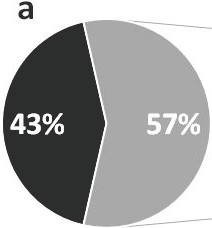 Total= 508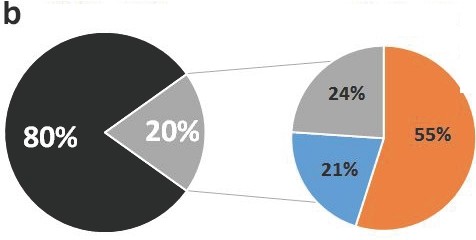 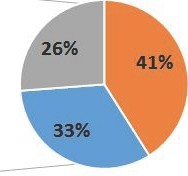 Total= 290UninfectedInfectedFalcip+OVM+Falcip+/OVM+UninfectedInfectedFalcip+OVM+Falcip+/OVM+Total =360	Total= 71849bp.....523pb312pbL119F-GSTe2I  	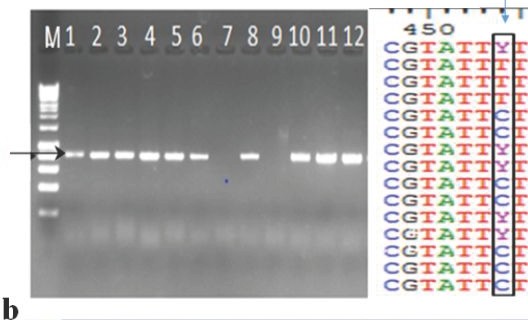 460T T T C T A C T T T C T A C T T T C T A C T T T C T A C T T T C T A C T T T C T A C T T T C T A C T T T C T A C T T T C T A C T T T C T A C T TI C T A C T T T C T A C T T T C T A C T T T C T A C T T T C T A CM   S    R    H    N    1   2    3    4    5   6    7   8   9   10  11  12  13 14Whole Mosquito Obout C10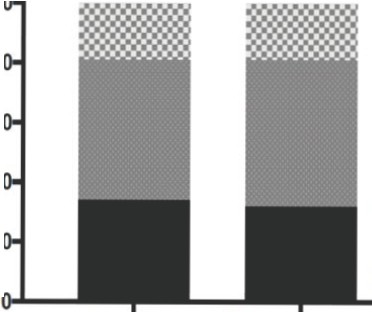 Oocyst infection	d	Sporozoite infectionInfected   Non infected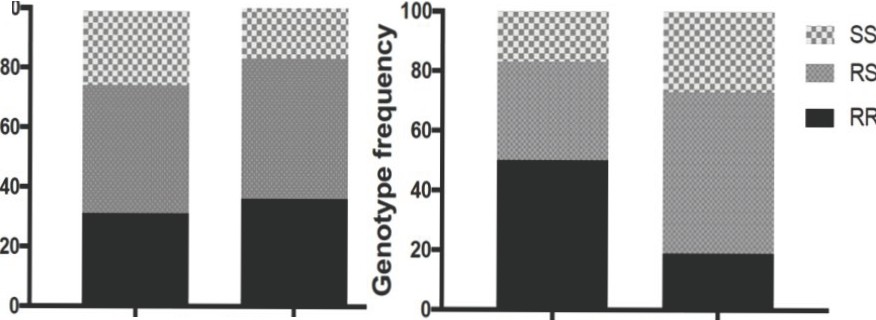 eWhole mosquito MibellonInfected	Uninfected	Infected   Non infectedOocyst infection	Sporozoite infection,m ss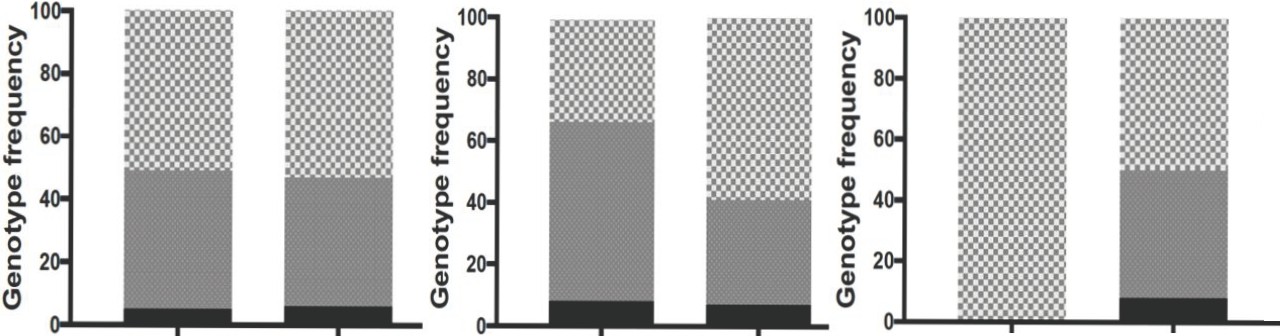 RSRRInfected  Non infectedInfected  Non infected	Infected  Non infected(a)C10080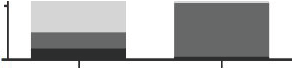 RRRS>,(b)25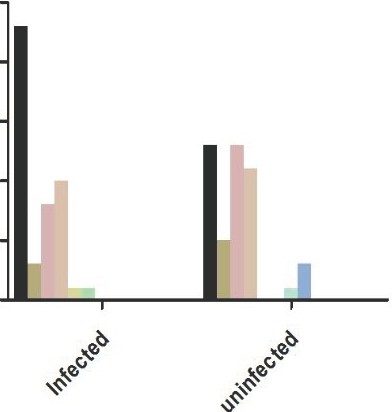 20GSTe2/RDL genotypesSS /SSSS/RSD   RR/SSI	so40C      20ClInfected	uninfectedo  ss   15[  10u::D   RS/SSD   SS/RRD   RR/RRD   RR/RSI!!!! RS/RS.. ."."cn'.,,_a	'J:!-l!.•-."?••-••!!• .-.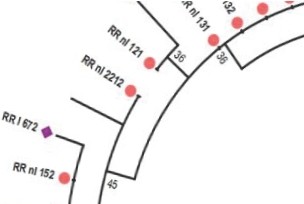 .-. • •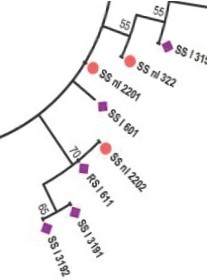 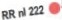 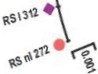 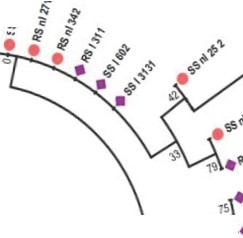 •... ""''   2-..•..<ii  • •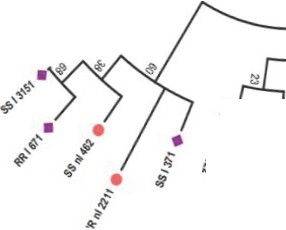 ";!.'	a;	t'tis	!•:	.-ti.""''	.".lt.	't!-!  ..{>•"	"•- •!:• -.:.:-"'11V'ss11ll7612	. 5513132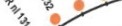 ssnu11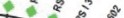 ...,,q,,  ,!q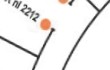 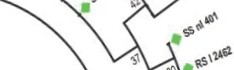  "	•.'1'.ii',.47,.0,.•.	t'i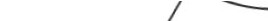 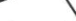 •ll:fi., •lt.	lt.!!   !!l'Ct ai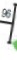 ,•"'d},,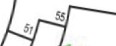 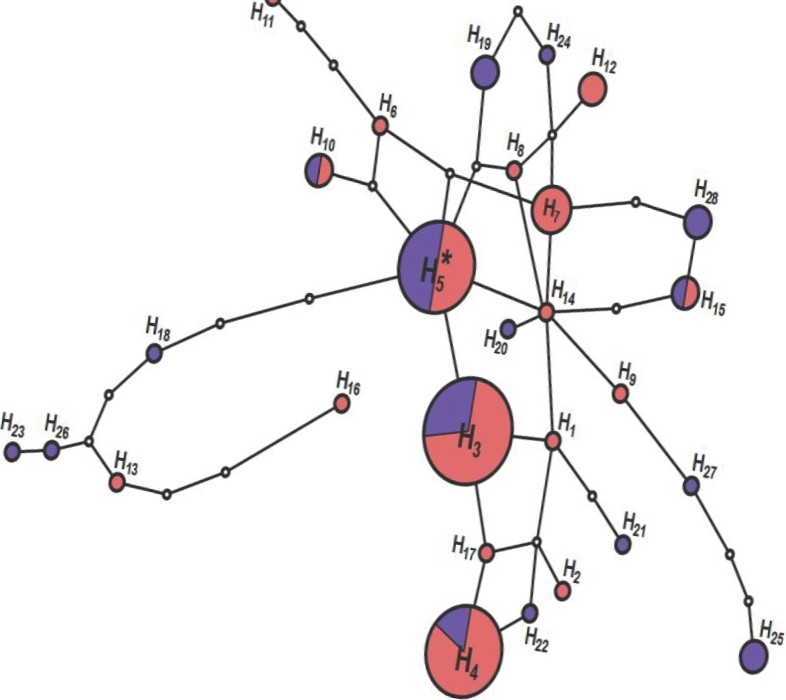 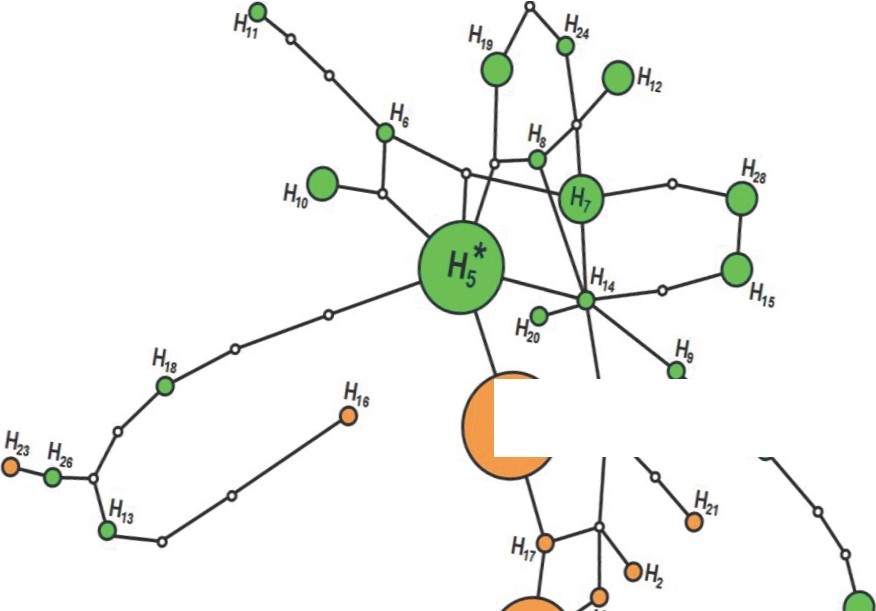 LocalitiesNFalcip+Falcip+/ OVM+OVM+Total infection119 (23 %)76(15 %)95(19 %)290 (57.1 %)Obout508[20%-27%][12%-18%][15%-22%][52.7% - 61.3%]39 (11%)17(5%)15(4 %)71(19.7%)Mibellon360[8%-14%][3%-7%][2%-7%][15.9% - 24.1%]phenotypeN L119F GSTe2 genotypes	 RR	RS	SSStatistic testp valueInfected8930	42	17Obout	non infected8527	42	16x2 = 0.340.82% infection52.6%	50%	51.5%Infected412	18	21Mibellon non infected1438	59	76x2 = 0.110.94% infection20%	23.3%  21.6%PhenotypePhenotypeNRRRSSSStatistic testPvalueOboutOboutOboutOboutOboutOboutOboutOboutInfected257	107	108OocystUninfected5619	2319	2314x2 = 3.580.17% infection29.9%	30.3%29.9%	30.3%36%Infected126	46	42Sporozoitenon infected15120	2820	2817x2 = 9.790.007*% infection23.1%	12.5%23.1%	12.5%10.5%MibellonMibellonInfected111	71	74Oocystnon infected143	143	1424x2 = 13.050.001*% infection10%	38.1%10%	38.1%18.75%Infected30	00	03Sporozoitenon infected494	214	2125NANAWhole mosquitoesOocyst infectionSporozoiteinfectionGenotypesOdds ratio	P-valueOdds ratio	P-valueOdds ratioP-valueOboutRR vs RS1.11	0.430.7	0.302.100.01*(0.59– 2.07)(0.41– 1.52)(1.11 – 3.97)RR vs SS1.06	0.520.64	0. 342.460.01*(0.48-2.36)(0.18 – 2.19)(1.15– 5.26)RS vs SS0.96	0.530.62	0.121.17(0.45 – 2.03)(0.31 – 1.25)(0.54 – 2.51)0.41MibellonRR vs RS0.77	0.470.67	0.33NA-(0.22– 2.74)(0.22 – 2.01)RR vs SS0.86	0.541.92	0.17NA-(0.25 – 3.01)(0.66 – 5.95)RS vs SS1.11	0.412.96	0.0002*NA-(0.63 – 1.92)(1.62 – 3.58)